Mikroregion Dačicko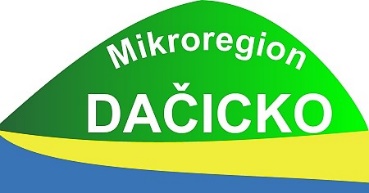         	Krajířova 27/I, 380 13 DačiceIČO: 71223649			ID datové schránky: jmniwat                              							www.m-dacicko.czVýroční zpráva - 2022Dle § 18 zákona č. 106/1999 Sb., o svobodném přístupu k informacím, ve znění pozdějších předpisů.Bc. Miloš Novák v.r.předsedaMikroregion DačickoVyřizuje:Martina TomšůČ.j.MD/2023/24Tel:721 942 279e-mail: spolupracedacicko@gmail.comV Dačicích dne 18.01.2023V Dačicích dne 18.01.2023Počet podaných žádostí o informace a počet vydaných rozhodnutí o odmítnutí žádosti.0Počet podaných odvolání proti rozhodnutí.0Opis podstatných částí každého rozsudku soudu ve věci přezkoumání zákonnosti rozhodnutí povinného subjektu 
o odmítnutí žádosti o poskytnutí informace a přehled všech výdajů, které povinný subjekt vynaložil v souvislosti se soudními řízeními o právech a povinnostech podle tohoto zákona, a to včetně nákladů na své vlastní zaměstnance 
a nákladů na právní zastoupení.---Výčet poskytnutých výhradních licencí, včetně odůvodnění nezbytnosti poskytnutí výhradní licence.---Počet stížností podaných podle § 16a, důvody jejich podání a stručný popis způsobu jejich vyřízení.0Další informace vztahující se k uplatňování tohoto zákona.---